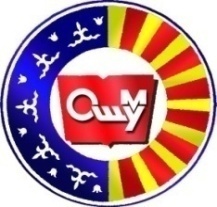 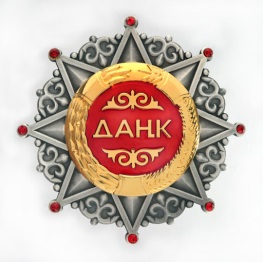 КЫРГЫЗ РЕСПУБЛИКАСЫНЫН   БИЛИМ  БЕРҮҮ ЖАНА ИЛИМ МИНИСТРЛИГИОШ МАМЛЕКЕТТИК УНИВЕРСИТЕТИЧЫГЫШ ТААНУУ ЖАНА ТАРЫХ ФАКУЛЬТЕТИ“2020-жыл - Аймактарды өнүктүрүү, өлкөнү санариптештирүү жана балдарды колдоо” жылына жана ОшМУнун 80 жылдыгына карата өткөрүлгөн ИЛИМ  ЖУМАЛЫГЫНЫН ОТЧЕТУ(27-30-апрель, 2020-жыл)2020-жылдын 27-апрелинде ОшМУнун чыгыш таануу жана тарых факультетинде “2020-жыл - Аймактарды өнүктүрүү, өлкөнү санариптештирүү жана балдарды колдоо” жылына жана ОшМУнун 80 жылдыгына карата 27-30-апрелге пландаштырылган Илим жумалыгы ишин баштады.Онлайн-конференциянын расмий ачылышы болуп, анда ОшМУнун илимий иштер боюнча проректору, мед. и.д. профессор  Б.З.Осумбеков, Чыгыш таануу жана тарых факультетинин деканынын м.а., т.и.к., доцент С.А. Арстанов,  И.Арабаев атындагы Кыргыз мамлекеттик университетинин профессору, т.и.д.  А.Р. Жоошбекова, Жалпы тарых жана тарыхты окутуунун  усулу кафедрасынын башчысы, т.и.к., профессор Т.Д. Кадыров, Чыгыш таануу кафедрасынын башчысы, т.и.к., доцент Ч.Т. Сатыбалдиева Ч.Т., Кыргызстан тарыхы жана археология, этнология кафедрасынын башчысы, т.и.к., доцент  О.А. Ташмаматов куттук сөздөрү менен чыгып сүйлөштү. Иш-чаранын жүрүшүндө И.Арабаев атындагы Кыргыз мамлекеттик  университетинин профессору, т.и.д. А.Р. Жоошбекованын “Кыргызстандагы миграциялык процесстер: жүрүшү, багыты жана негизги  маселелери” аттуу темада кызыктуу баяндама жасады. Экинчи бөлүгүндө факультеттин ички жана тышкы академиялык мобилдүүлүк боюнча окуп жаткан жана окуп келген студенттери презентацияларды жасашты. Алар:Келдибек кызы Акмарал (Түркия)Нурматова Сезим (Чехия)Таалайбеков Төлөнбай  (Чехия)Тешебаева Алсу, Сапанова Асел, Эралиева Карачач (Эл аралык Кувейт университети)Исаков Нурсейит (Баткен мамлекеттик университети)Мидинова Кумушай (И.Арабаев атындагы КМУ)Токтобекова Бурулсун (Нарын мамлекеттик университети)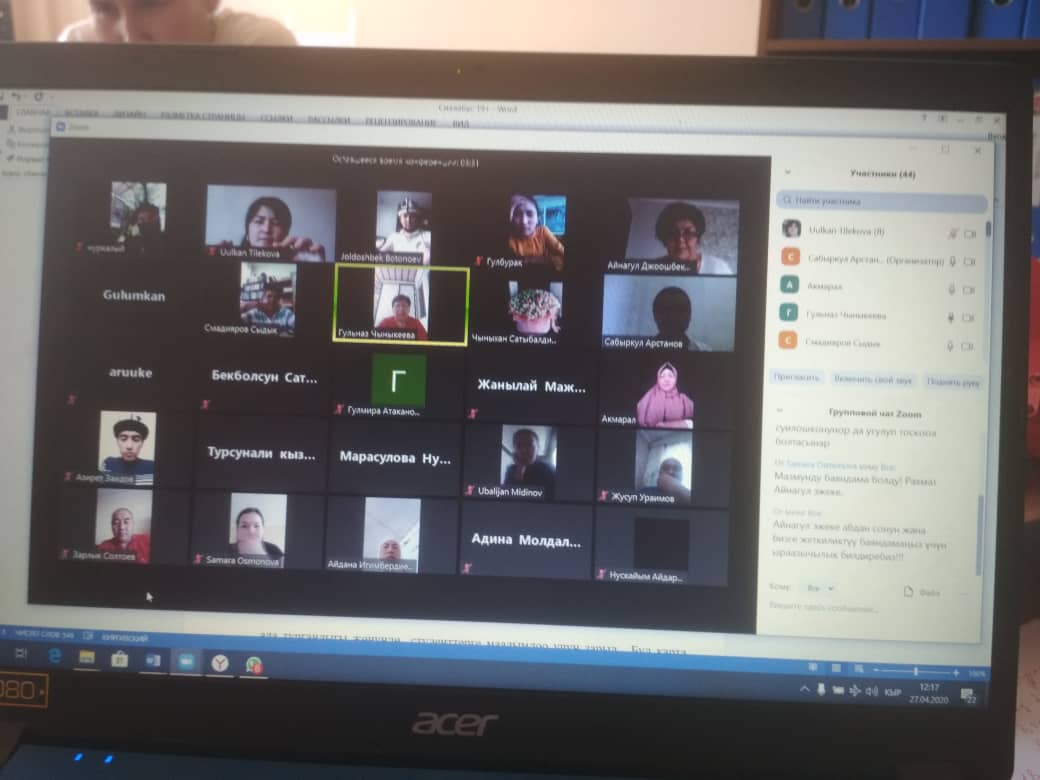 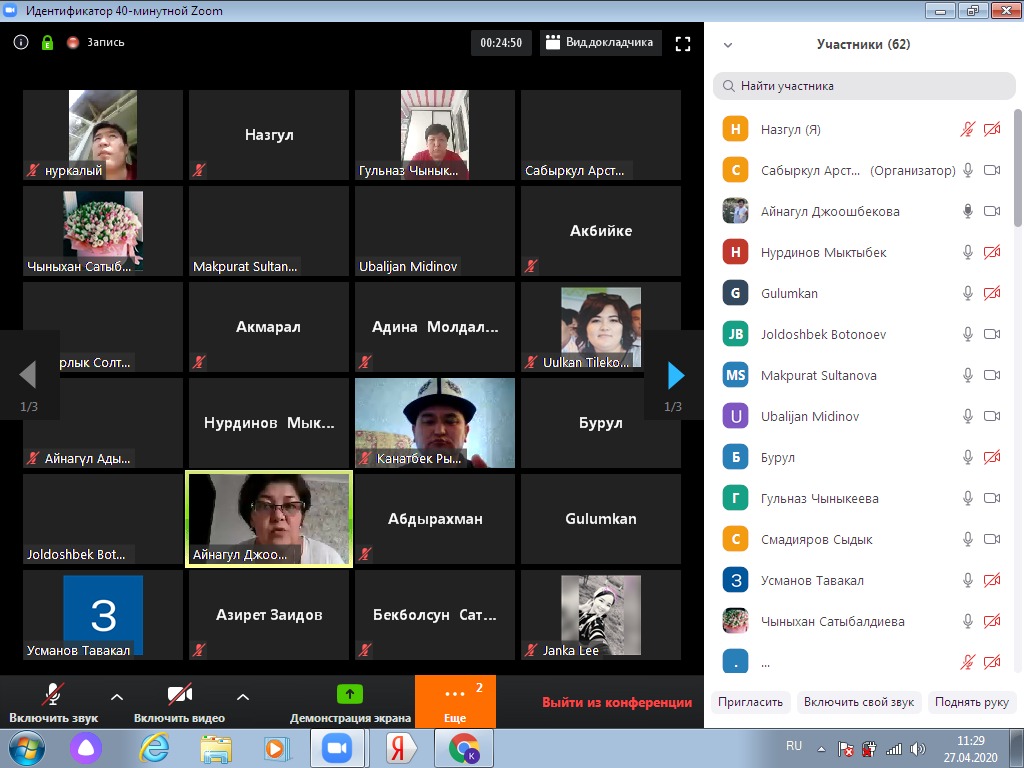 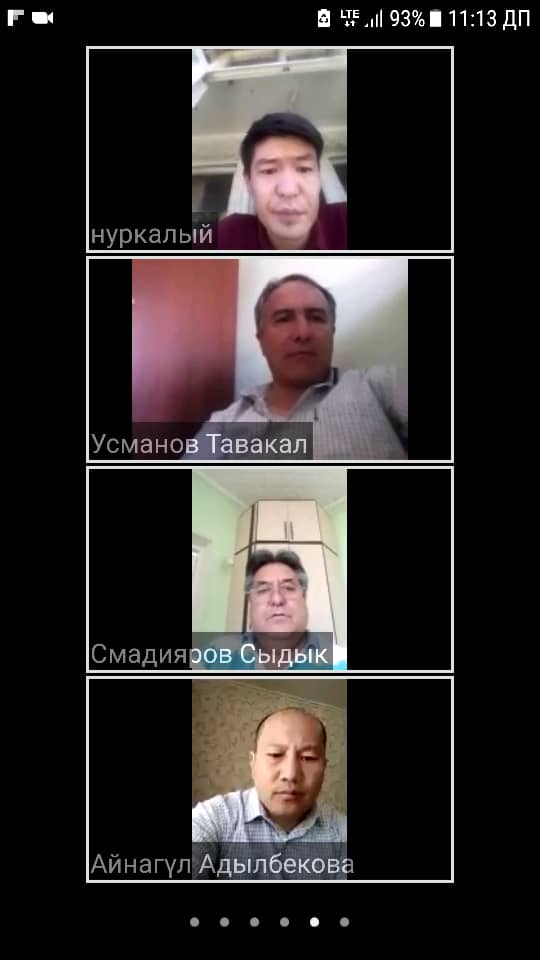 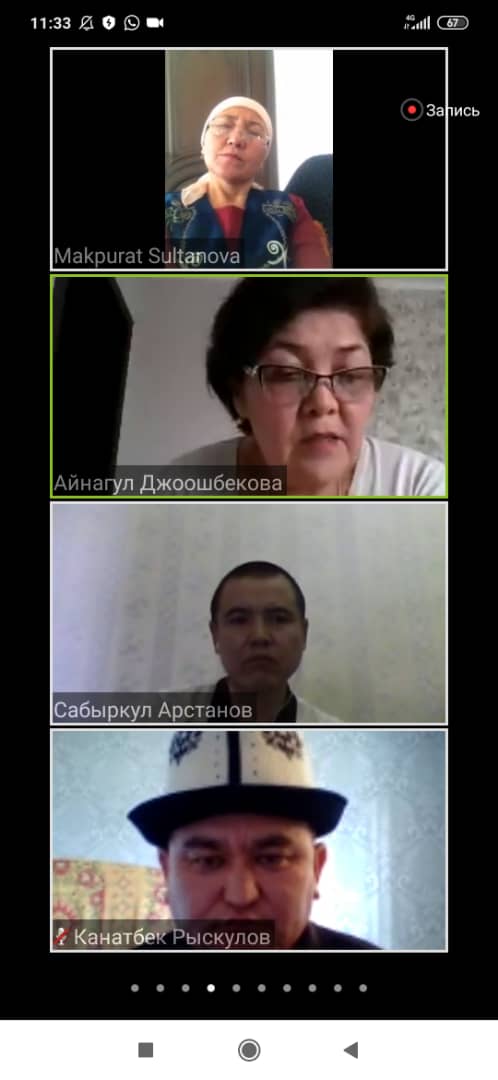 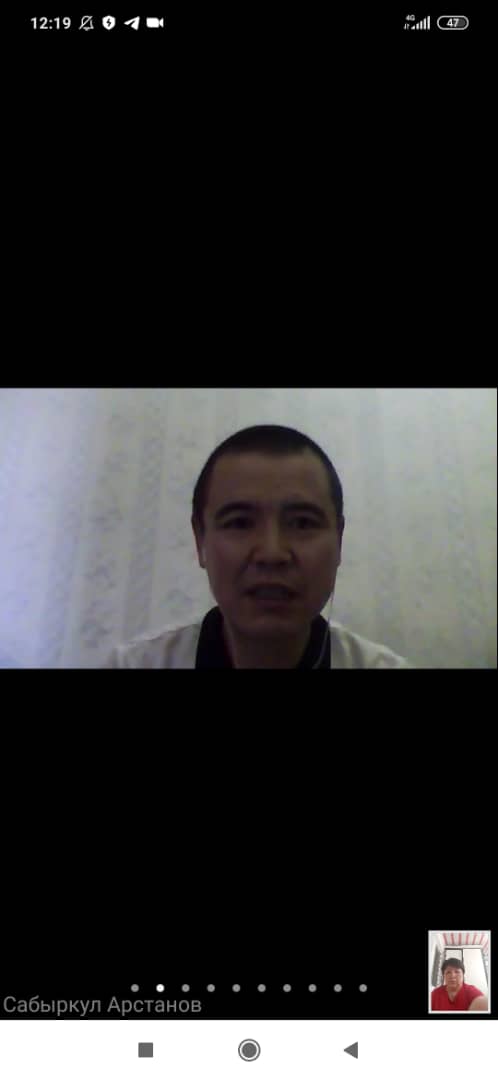 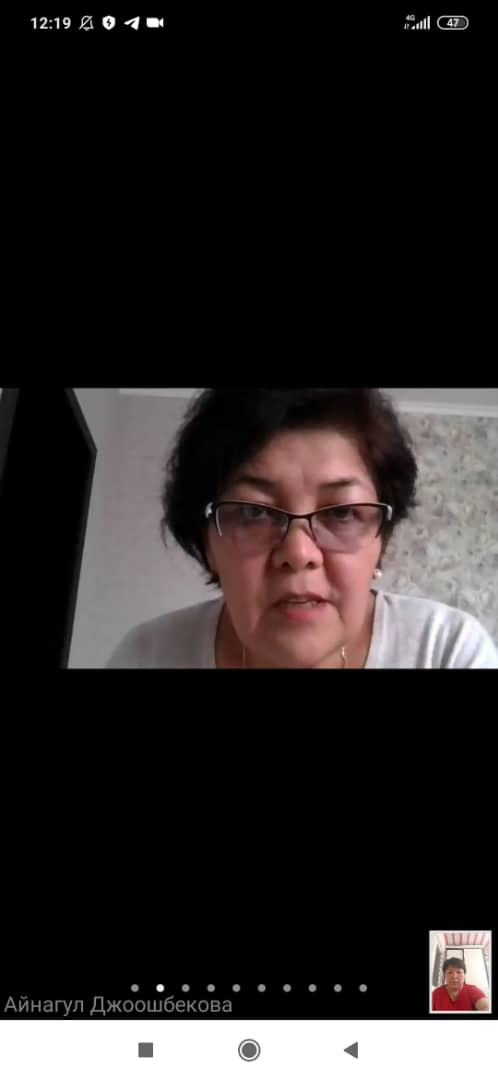 28-апрель, 2020-жыл. Чыгыш таануу жана тарых факультетинде Илим жумалыгы кафедраларда өткөрүлдү. ОшМУнун ректору тарабынан жарыяланган эл аралык, республикалык, регионалдык илимий конференциялар жумалыгынын алкагында Чыгыш таануу жана тарых факультетинде 2020-жылдын 28-апрелинде “Коомдук-гуманитардык билим берүү тармагындагы актуалдуу маселелер” деген темада республикалык онлайн-конференция өткөрүлдү. Чыгыш таануу жана тарых факультетинин ар бир кафедрасы ZOOM программасын пайдалануу менен төмөнкүдөй багыттарда иш алып барды: 1) “Жалпы тарых жана тарыхты окутуунун усулу” кафедрасында Ош технологиялык университетинин доценти, т.и.к. Марасулова Н.А. “Кыргызстандагы балдардын социалдык абалы жана аны чечүүнүн жолдору” деген темада баяндама жасады. 2) “Кыргызстан тарыхы жана археология, этнология” кафедрасында Ош мамлекеттик юридикалык институтунун илимий иштер боюнча проректору, т.и.д., профессор Абытов Б.К. “ОшМУ: кечээ, бүгүн жана эртең” деген темада баяндама жасады. 3) “Чыгыш таануу” кафедрасында Борбордук Азиядагы Америка университетинин “Антропология, технология жана эл аралык өнүгүү программасынын доценти, PhD доктор Рахимов Руслан “Востоковедение в Кыргызстане: современное состояние и перспективы” деген темада баяндама жасады. Конференцияга факультеттин окутуучулук-профессордук жана студенттик курамынан сырткары Ош шаарындагы жана республикабыздын башка аймактарынын ЖОЖдорунун өкүлдөрү да катышты.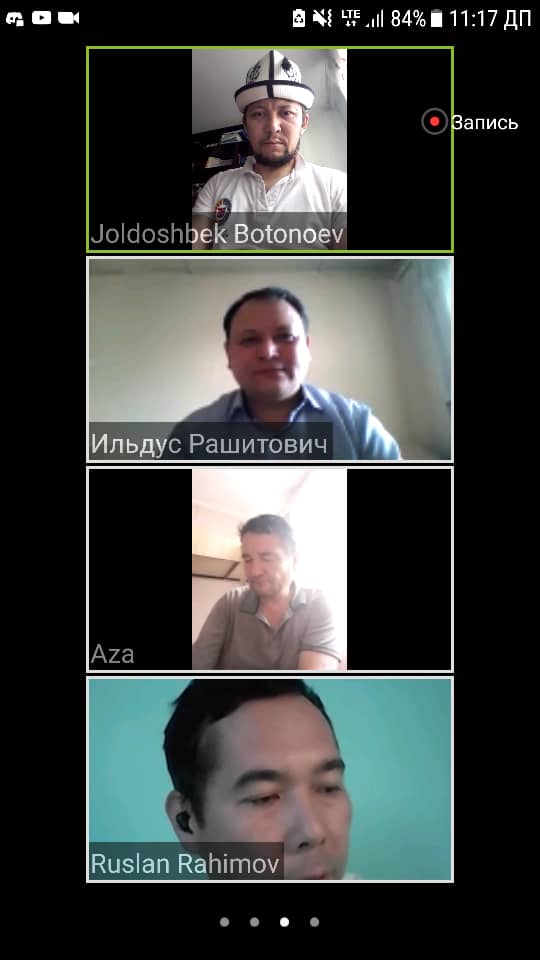 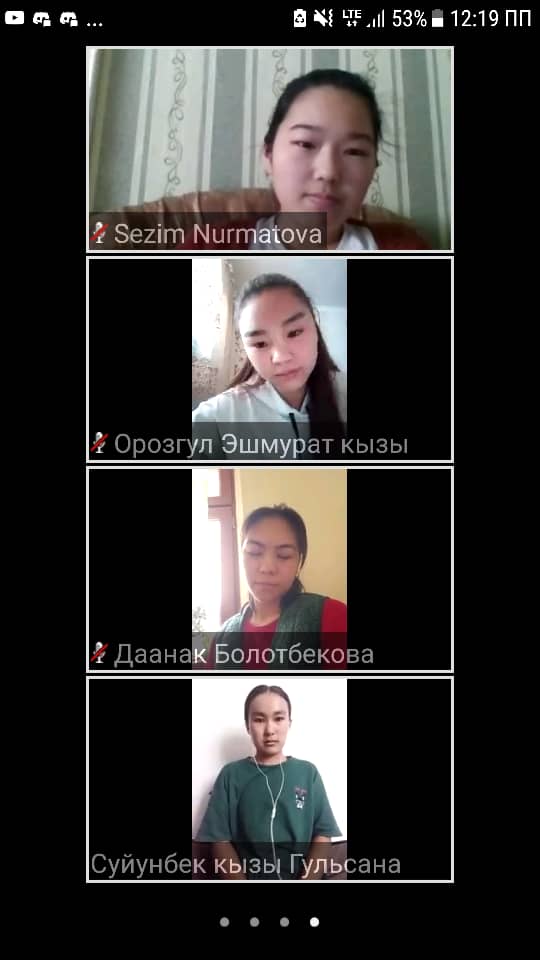 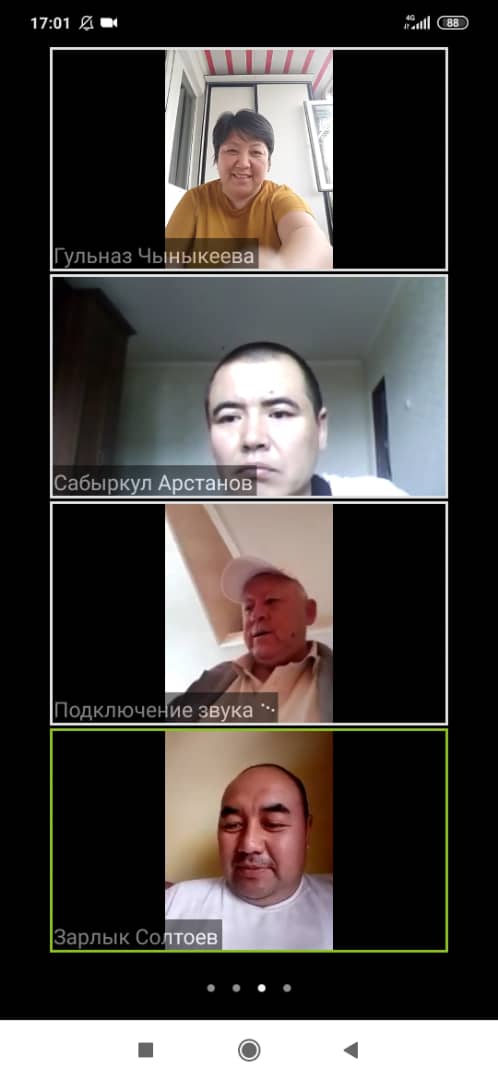 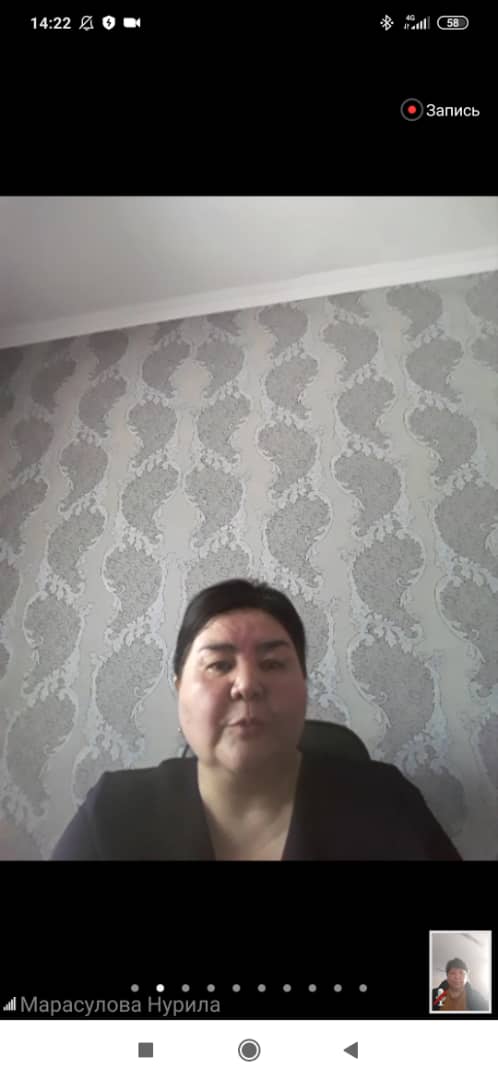 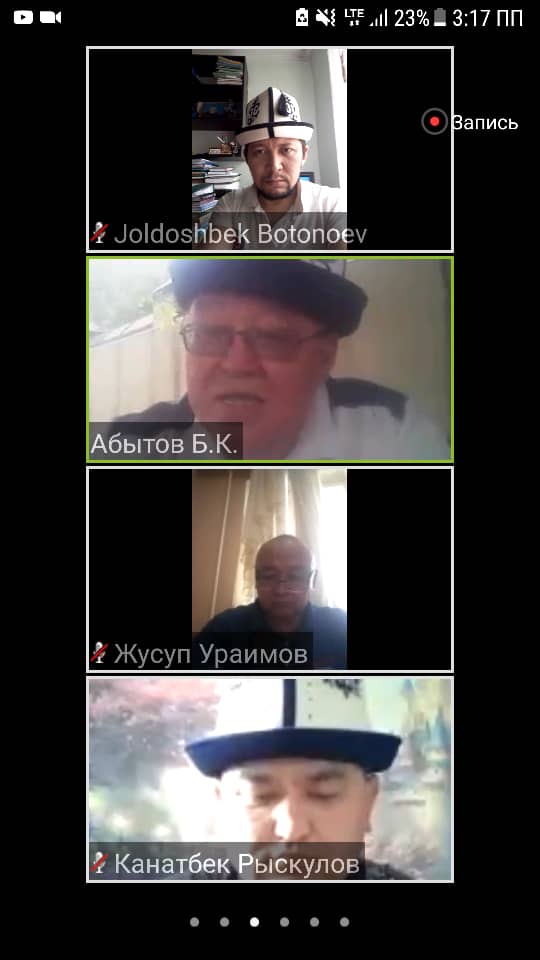 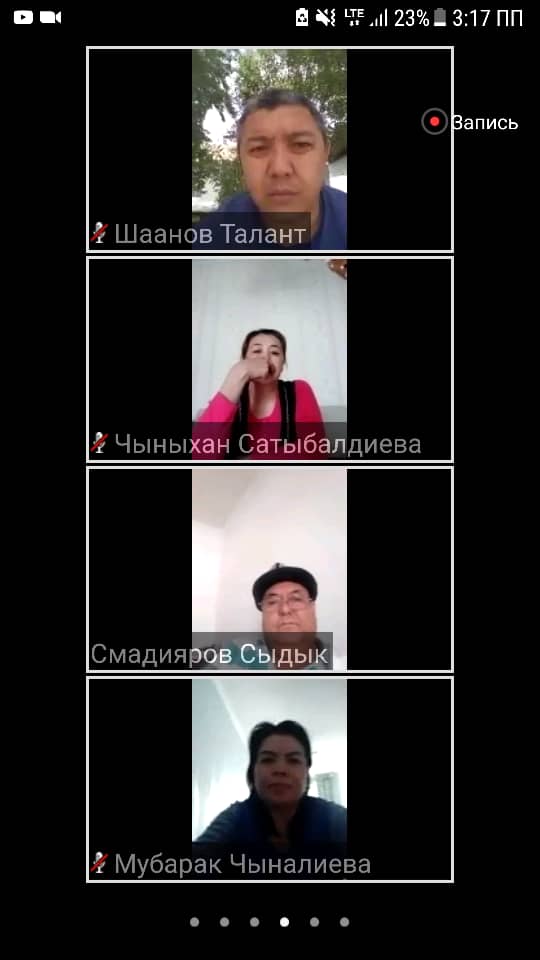 29-апрель, 2020-жыл. Чыгыш таануу жана тарых факультетинде PhD доктор Руслан Рахимов ZOOM платформасында онлайн-конференцияга катышты. Ош мамлекеттик университетинин чыгыш таануу жана тарых факультетинде “2020-жыл - Аймактарды өнүктүрүү, өлкөнү санариптештирүү жана балдарды колдоо” жылына жана ОшМУнун 80 жылдыгына карата 27-30-апрелге пландаштырылган илим жумалыктары уланууда. Жумалыктын алкагында 29-апрелде ОшМУнун Эл аралык байланыштар департаментинин колдоосу менен Борбордук Азиянын Америка университетинин “Социалдык илимдер” бөлүмүнүн “Антропология” факультетинин доценти, философия илимдеринин доктору, PhD Руслан Рахимов ZOOM платформасында факультеттин жалпы профессордук-окутуучулук курамы, студенттери жана магистранттары үчүн онлайн конференция уюштурду. “Орусия Федерациясына кыргызстандыктардын миграциясынын контекстинде Экинчи дүйнөлүк согуш жөнүндө риторикалар” ("Риторика о Второй Мировой Войне в контексте миграции кыргызстанцев в РФ") деген темада өтүлгөн онлайн лекцияга 70 тен ашуун угуучу катышты. Онлайн-конференция суроо-жооп, кызуу талкуулар менен коштолду. Угуучулар улутту куруу, Советтер Союзунун кулашы адамдардын өз мамлекети тууралуу жаркын элестерин кантип өзгөрткөнү жана кантип сезимдердин маданий тарыхы менен Улуу Ата мекендик согуш жөнүндө жамааттык эскерүү эмгек мигранттары үчүн символикалык “платформаны” түзүп жатканы тууралуу биле алышты. Андан соң лекциянын катышуучулары суроолорду узатып, пикир алмашышты. Талкуулар түрдүү темаларда болду, мисалы, Улуу Ата мекендик согуш жөнүндө жаркын элести сактоодо Өлбөс полктун ролу кандай, ошондой эле, кантип башка символдор менен окуялар Борбордук Азиянын тигил же бул өлкөлөрү тарабынан колдоого алынып жатканы сыяктуу темалар. Талкууга алынган темалардын бири Орусиядагы кыргызстандык эмгек мигранттарынын 10-15 жылдан кийинки тагдыры жана жалпы тарыхыбыз, анын ичинде Экинчи дүйнөлүк согуш мезгилине таандыгы да, аларга карата Орусияда дискриминацияны төмөндөтүүгө канчалык таасир этүүсү болду. Мындай саамалыктар факультетте байма-бай өтүп туруусу пландаштырылды. Онлайн конференциянын видео материалды факультеттин социалдык баракчаларында да жайгаштырылды. https://us04web.zoom.us/j/75849620954?pwd=NytYTUtGZm4wVmRJbXhRa0FZdk5Ydz09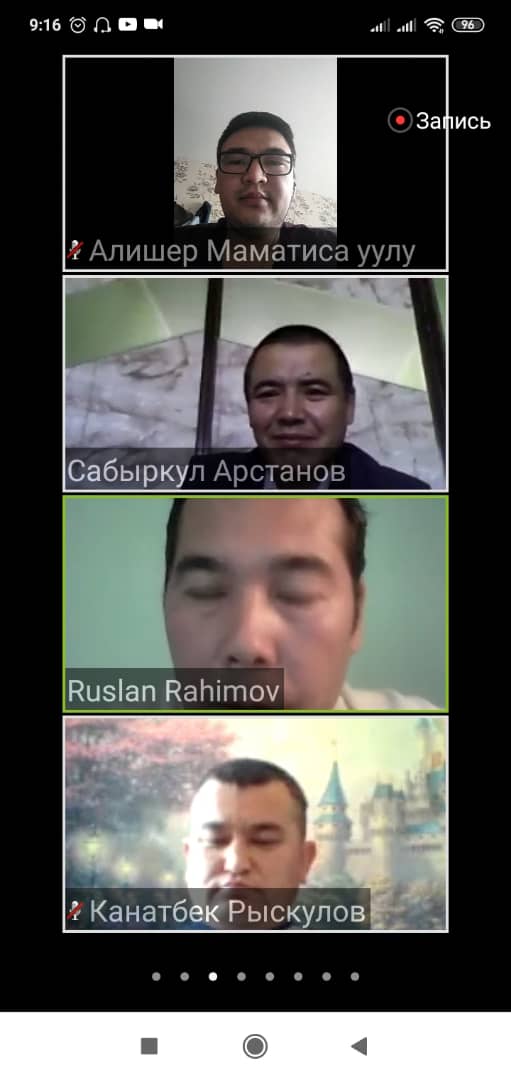 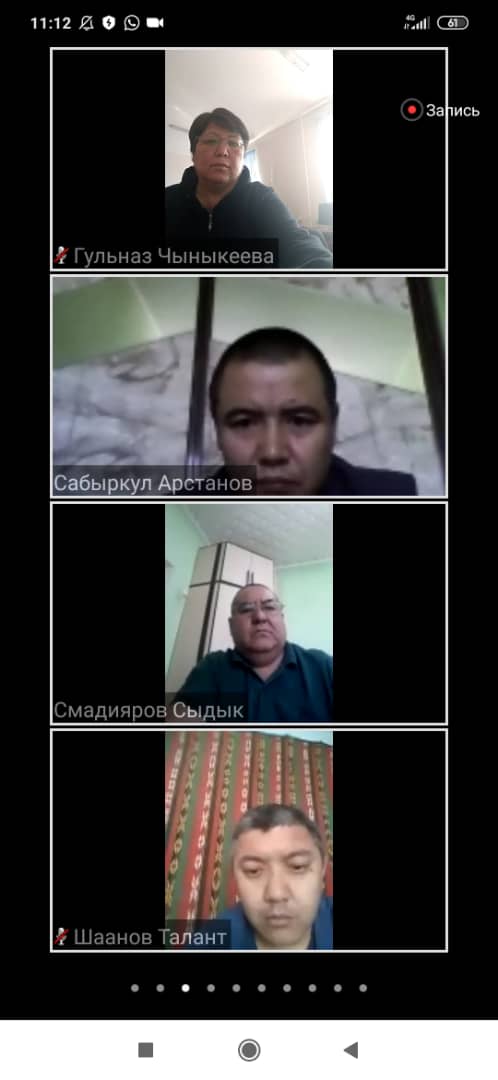 29-апрель, 2020-жыл. Чыгыш таануу жана тарых факультетинде “2020-жыл - Аймактарды өнүктүрүү, өлкөнү санариптештирүү жана балдарды колдоо” жылына жана ОшМУнун 80 жылдыгына карата Илим жумалыгынын алкагында ZOOM платформасынын негизинде “Илим жана жаштар” аттуу студенттик онлайн-илимий конференциясы уюштурулду. Анда студенттердин илимий иштеринин презентациялары жасалды. Студенттердин баяндамалары: 1. Ырысбек кызы Нуркан (И(б)-1-18 тайпасынын студенти) – “Памирлик кыргыздар: тарыхый-этнографиялык жана маданий изилдөө” 2. Токтобаева Аксана (И(б)-1-17 тайпасынын студенти) - Бала укуктарын коргоо - мамлекеттин келечеги 3. Идирисова Севара (И(б)-1-17 тайпасынын студенти) – “Кыргыздардын салттуу кийимдеринин мааниси жана маңызы (кыргыз аялдарынын баш кийими - “элечектин” мисалында)” 4. Заидов Азирет (И(б)-1-17 тайпасынын студенти) - Турдакун Усубалиев - Мамлекеттик ишмер жана көрүнүктүү инсан катары 5. Абдимусаева Элнура (И(б)-1-19 тайпасынын студенти) - Кыргыздын каада-салтындагы балага ат коюунун өзгөчөлүктөрү 6. Мулдалиева Адина (И(б)-1-19 тайпасынын студенти) - Дин жана каада-салт: окшоштуктарына жана айырмачылыктарына саресеп 7. Келдибек кызы Акмарал (И(б)-1-18 тайпасынын студенти) – Кыргызстандагы тарыхый эстеликтер: кечээ, бүгүн жана эртең. 8. Болотбекова Д. (ВА(б)-1-18 тайпасынын студенти) - "Кыргызстан и Узбекистан: сотрудничество в культурно - гуманитарной сфере". 9. Нурматова С. (ВА(б)-3-18 тайпасынын студенти) - "Основные этаптары кыргызско-японских дипломатических отношений". 10. Эшмурат кызы О. (ВА(б)-1-19 тайпасынын студенти) - "Кыргыз-Иран дипломатиялык мамилелери: абалы жана келечеги" 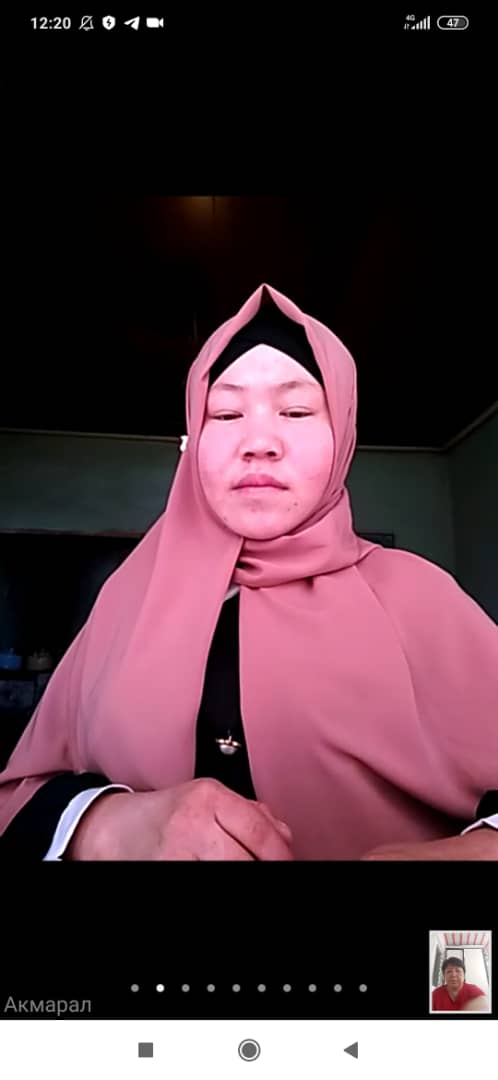 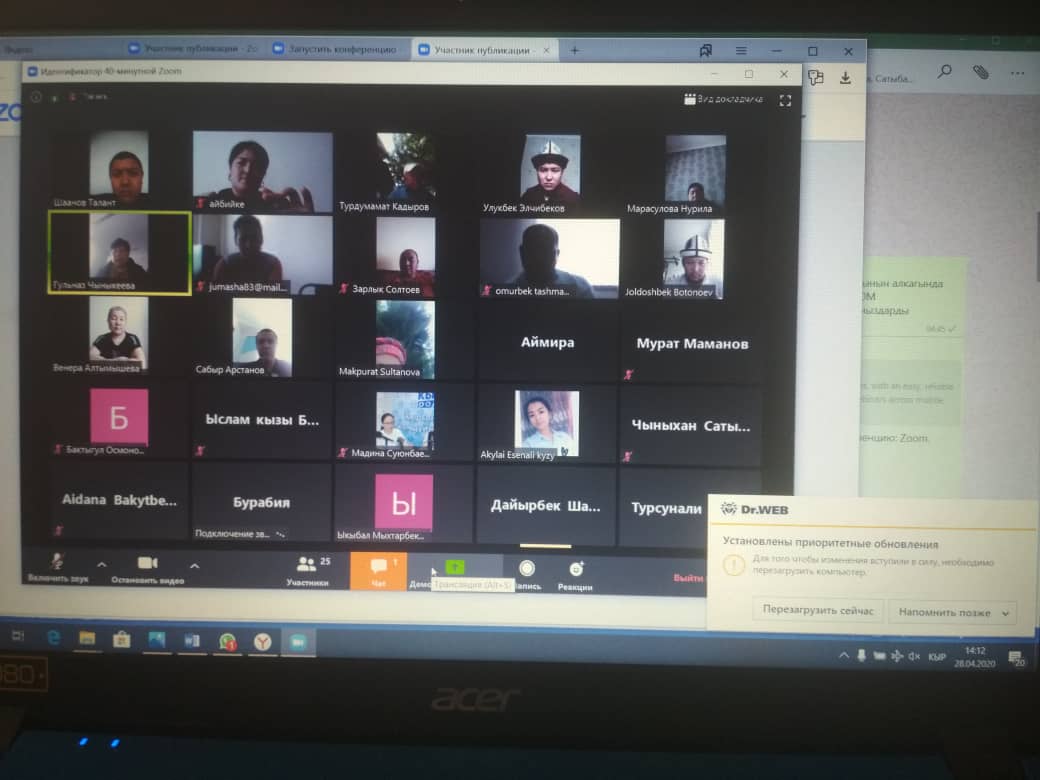 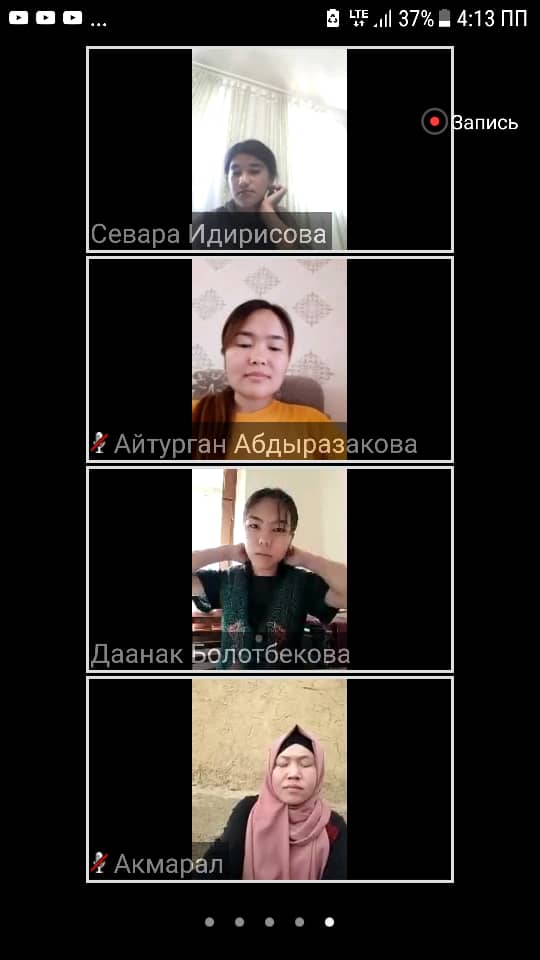 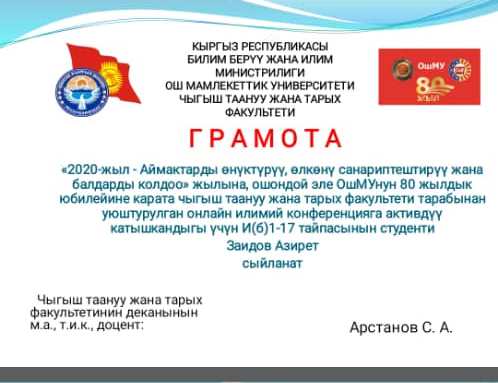 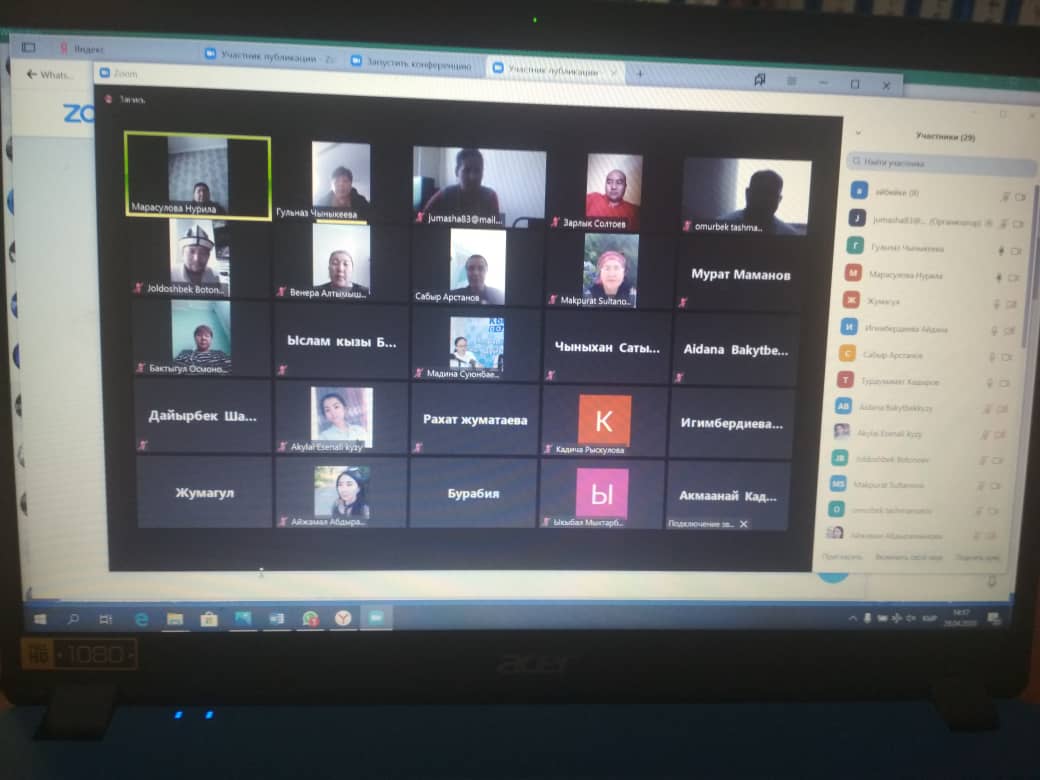 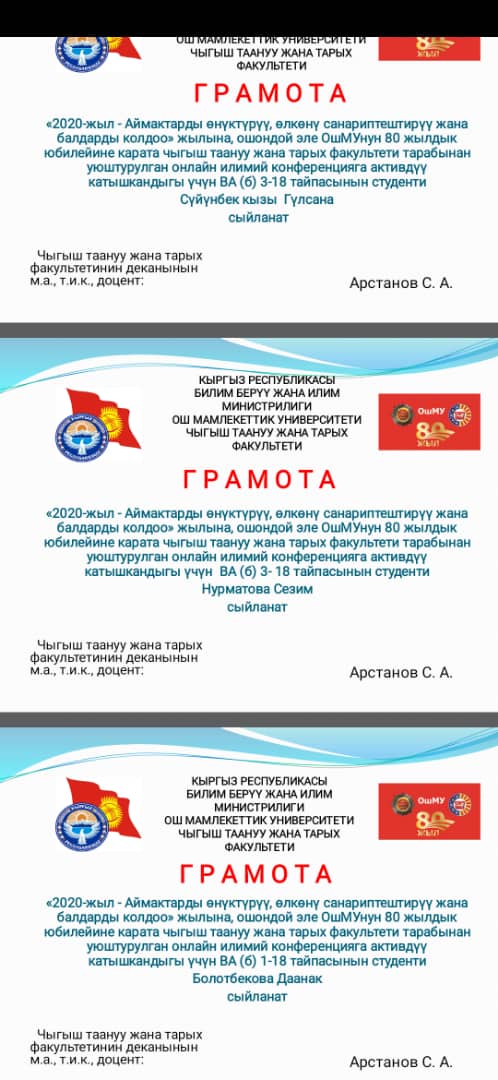 Онлайн-конференцияга 60 тан ашуун катышуучу катышты. Өзгөчөлүгү конференцияда көп тилдүүлүк орун алып, студенттер англис, түрк, орус тилдеринде баяндама жасаганга жетишишти. Жыйынтыгында, факультеттин деканынын м.а., т.и.к., доцент Арстанов С.А. илим жумалыгына активдүү катышкандарды, окуунун мыктыларын, мыкты илим изилдөөчүлөрдү, аспиранттарды, магистранттарды, олимпиаданын жеңүүчүлөрүн онлайн форматта даярдалган электрондук Грамоталар менен сыйлады. Маалыматтар Фейсбук, Ютуб социалдык тармактарына жана ОшМУнун сайтына жайгаштырылды. https://youtu.be/5OdPlPUMEhQ https://youtu.be/uDJZzTcwJ5k https://youtu.be/I1vNqe9KKqo https://youtu.be/GsgGF9vZWighistory.oshsu.kg